Sponsra med matchboll/matchbollar 2019 
– supporta IFK Västervik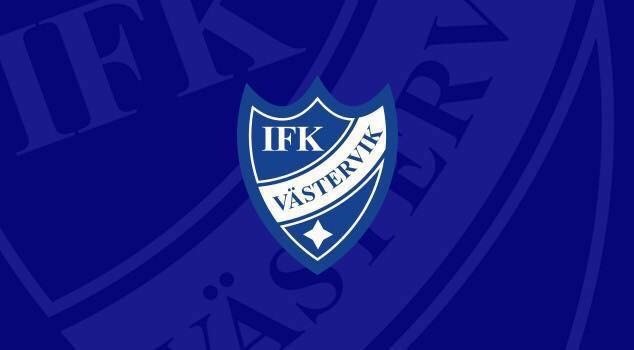 Företag och privatpersoner kan under 2019 stötta IFK Västerviks herrlag i div 4 med matchbollssponsring á 500 kronor/matchboll. 
Företagsnamnet eller namnet på personen kommer finnas med i IFK:s programblad där det blir uppläst av speaker. Namnet kommer också finnas på hemsidan samt vid en av hemmamatcherna blir man huvudsponsor av matchboll då namnet/företagsnamnet finns med i tidningsannons inför aktuell hemmamatch. 
Jag/Vi sponsrar IFK Västervik med …….st matchboll/matchbollar 2019!
Namn/Företagsnamn:______________________________________________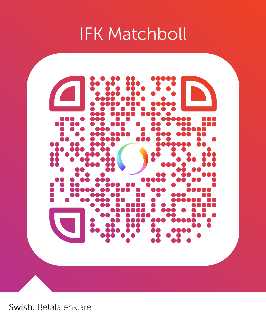 Swisha till 123 160 68 96 (obs! Skriv matchboll) eller skanna qr-koden.
Sätt in pengar på bankgiro 697-4752 (obs! Skriv namn och matchboll)
Önskar faktura till (fakturaadress): 

…………………………………………………………………………………………………………………………….